СОВЕТ МУНИЦИПАЛЬНОГО РАЙОНА«ЗАБАЙКАЛЬСКИЙ РАЙОН»VII –СОЗЫВАРЕШЕНИЕпгт.Забайкальск29 декабря 2021 года                                                                                        № 60  О назначении на должность председателя контрольно – счетного органа (контрольно –ревизионной комиссии) муниципального района «Забайкальский район» Забайкальского края      В соответствии с Федеральным законом от 06.10.2003 года №131 – ФЗ «Об общих принципах организации  местного самоуправления в Российской Федерации», Федеральным законом от 07.02.2011 года №6-ФЗ «Об общих принципах организации и деятельности контрольно – счетных органов субъектов Российской Федерации и муниципальных образований», статьей 32  Устава муниципального района «Забайкальский район» Забайкальского края, решением Совета муниципального района «Забайкальский район» от 21.06.2016 года № 267 «Об утверждении Положения о Контрольно-ревизионной комиссии муниципального района «Забайкальский район» Забайкальского края», решением Совета муниципального района «Забайкальский район» от 30 мая 2014 года № 109 «Об утверждении Положения «О денежном содержании муниципальных служащих и лиц, замещающих выборные муниципальные должности в органах местного самоуправления муниципального района «Забайкальский район», рассмотрев предложение председателя Совета муниципального района «Забайкальский район», руководствуясь статьей 24 Устава муниципального района «Забайкальский район» Забайкальского края,  Совет муниципального района «Забайкальский район» решил:     1.Назначить с 29 декабря  2021 года  на должность председателя контрольно – ревизионной комиссии муниципального района «Забайкальский район» Забайкальского края Цыбенову Цыцыгму Дугдановну,  срок полномочий составляет 5 лет.     2.Установить должностной оклад председателю контрольно – ревизионной комиссии муниципального района «Забайкальский район» в соответствии с решением  Совета муниципального района «Забайкальский район» от 30 мая 2014 года № 109 «Об утверждении Положения «О денежном содержании муниципальных служащих и лиц, замещающих выборные муниципальные должности в органах местного самоуправления муниципального района «Забайкальский район» в размере 83 % от должностного оклада главы муниципального района «Забайкальский район». (согласно единой схеме должностных окладов).    3. Размер ежемесячных и дополнительных выплат устанавливается распоряжениями председателя Совета муниципального района «Забайкальский район».    4. Поручить председателю Совета муниципального района «Забайкальский район» заключить с Цыбеновой  Цыцыгмой  Дугдановной контракт (трудовой договор) в соответствии с действующим законодательством.      5. Настоящее решение вступает в силу с момента подписания.    6. Опубликовать настоящее решение в порядке, установленном Уставом муниципального района «Забайкальский район».Председатель Совета муниципального района «Забайкальский район»                                                      А.М.Эпов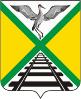 